Maths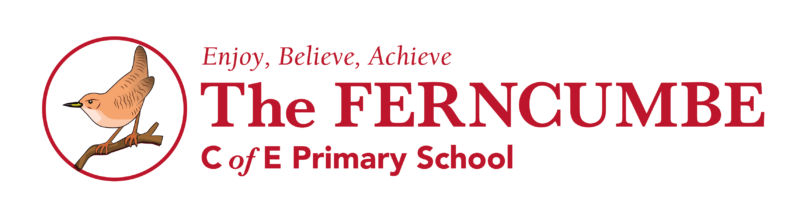 Year 5Age Related ExpectationsStatementCount forwards / backwards in steps of powers of 10 for any given number up to 1,000,000.Read, write, order and compare numbers to at least 1,000,000.Determine the value of each digit in numbers up to 1,000,000.Read Roman numerals to 1,000 (M) and recognise years written in Roman numerals.Round any number up to 1,000,000 to the nearest 10, 100, 1000, 10000 and 100000.Interpret -ve numbers in context, count forwards/backwards with +ve and -ve whole numbers, including through 0.Add and subtract numbers mentally with increasingly large numbers.Add and subtract whole numbers with more than 4 digitsSolve addition and subtraction multi-step problems in contextsIdentify multiples and factorsEstablish whether a number up to 100 is prime and recall prime numbers up to 19.Recognise and use square numbers and cube numbers.Multiply and divide numbers mentally drawing on known facts.Multiply and divide whole numbers and those involving decimals by 10, 100 and 1000.Multiply numbers up to 4 digits by a 1-digit or 2-digit numberDivide numbers up to 4 digits by a 1-digit numberSolve problems involving +, -, X & ÷Solve problems involving converting between units of time.Convert between different units of metric measure.Understand & use approximate equivalences between metric units & common imperial unitsMeasure and calculate the perimeter of composite rectilinear shapes in cm and m.Calculate and compare the area of rectanglesEstimate volume and capacity.Use all 4 operations to solve problems involving money using decimal notationRecognise mixed numbers and improper fractions and convert from one form to the other.Write mathematical statements >1 as a mixed number.Identify, name and write equivalent fractions of a given fractionCompare and order fractions whose denominators are multiples of the same number.Add and subtract fractions with same denominator &denominators that are multiples of same number.Multiply proper fractions and mixed numbers by whole numbers.Read and write decimal numbers as fractions.Recognise and use thousandths and relate to 1/10, 1/100 & decimal equivalents.Round decimals with 2 dp to the nearest whole number and 1 decimal place.Read, write, order and compare numbers with up to 3 decimal placesSolve problems involving numbers up to 3 decimal places.Write percentages as a fraction and as a decimalSolve problems which require knowing percentage and decimal equivalentsUse properties of rectangles to deduce related facts & find missing lengths and angles.Distinguish between regular and irregular polygonsIdentify 3D shapes, including cubes and other cuboids, from 2D representationsEstimate and compare acute, obtuse and reflex angles.Identify angles at a point and one whole turn.Identify angles at a point on a straight line and ½ a turn.Draw given angles and measure them in degrees.Identify, describe, and represent the position of a shape following a reflection or translationComplete, read and interpret information in tables, including timetablesSolve comparison, sum and difference problems using information presented in a line graph.